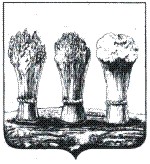 УПРАВЛЕНИЕ ОБРАЗОВАНИЯ ГОРОДА ПЕНЗЫП Р И К А Зот 01.09.2020			№ 158-опОб утверждении организационно-технологической модели проведения школьного и муниципального этапов всероссийской олимпиады школьников в городе Пензе в 2020/2021 учебном годуВ соответствии с приказом Министерства образования Пензенской области от 29.06.2020 № 281/01-07 «Об утверждении организационно-технологической модели проведения регионального этапа всероссийской олимпиады школьников на территории Пензенской области в 2020/2021 учебном году», руководствуясь Положением об Управлении образования города Пензы,ПРИКАЗЫВАЮ:Утвердить организационно-технологическую модель проведения школьного и муниципального этапов всероссийской олимпиады школьников в городе Пензе в 2020/2021 учебном году (далее – организационно-технологическая модель проведения ШЭ и МЭ ВсОШ) согласно приложению 1 к настоящему приказу.Утвердить состав оргкомитета проведения школьного и муниципального этапов всероссийской олимпиады школьников в городе Пензе в 2020/2021 учебном году согласно приложению 2 к настоящему приказу.Определить муниципальное казенное учреждение «Центр комплексного обслуживания и методологического обеспечения учреждений образования города Пензы» (Киселев И.А.) ответственным за организационно-методическое сопровождение ШЭ и МЭ ВсОШ.Утвердить график и места (общеобразовательные учреждения) проведения школьного этапа олимпиады согласно приложению 3, 4 к настоящему приказу.4.	Контроль за исполнением настоящего приказа возложить на начальника отдела общего образования и информационного обеспечения Управления образования города Пензы Шарошкину М.К.Начальник					          	          		Ю.А. Голодяев     ПОДГОТОВЛЕН:Главный специалист отдела общего образования и информационного обеспечения					Уланова С.В.СОГЛАСОВАН:Начальник отдела общего образования и информационного обеспечения					Шарошкина М.К.Директор МКУ «Центр комплексного обслуживания и методологического обеспечения учреждений образования» г. Пензы		Киселев И.А.Главный специалист (юрист) отдела дополнительного образования, опеки, попечительства и кадрового обеспечения				Пшеничников В.А.Приложение 1к приказу Управления образования г. Пензы от 01.09.2020 № 158-опОрганизационно-технологическая модель проведения школьного и муниципального этапов всероссийской олимпиады школьников в городе Пензе в 2020/2021 учебном году1. Общие положения Организационно-технологическая модель проведения школьного и муниципального этапов всероссийской олимпиады школьников в городе Пензе в 2020/2021 учебном году (далее – организационно-технологическая модель) разработана в соответствии с приказом Министерства образования Пензенской области от 29.06.2020 № 281/01-07 «Об утверждении организационно-технологической модели проведения регионального этапа всероссийской олимпиады школьников на территории Пензенской области в 2020/2021 учебном году» (далее – Порядок проведения ВсОШ). Организационно-технологическая модель определяет механизм проведения школьного и муниципального этапов ВсОШ (далее – ШЭ, МЭ ВсОШ), перечень общеобразовательных предметов, по которым проводится ШЭ и МЭ ВсОШ, состав участников ШЭ и МЭ ВсОШ, их права и обязанности, требования к определению победителей и призеров ШЭ и МЭ ВсОШ. Организатором ШЭ и МЭ ВсОШ является Управление образования города Пензы (далее – Управление образования). Организационно-методическое сопровождение ШЭ и МЭ ВсОШ осуществляет МКУ «Центр комплексного обслуживания и методологического обеспечения учреждений образования города Пензы» (далее – МКУ ЦКОиМОУО г. Пензы). Информационную поддержку ШЭ и МЭ ВсОШ обеспечивают Управление образования и МКУ ЦКОиМОУО г. Пензы. Ответственными за получение и тиражирование материалов ШЭ и МЭ ВсОШ являются уполномоченные сотрудники Управления образования и МКУ ЦКОиМОУО г. Пензы, которые обеспечивают конфиденциальность при получении, тиражировании и доставке олимпиадных заданий до мест проведения ШЭ и МЭ ВсОШ. Сведения о результатах ШЭ и МЭ ВсОШ в электронную систему учета вносят ответственные лица, определенные Управления образования.2. Организация проведения школьного этапа ВсОШ2.1. Школьный этап олимпиады проводится на территории города Пензы для обучающихся по образовательным программам начального общего, основного общего и среднего общего образования по разработанным муниципальными предметно-методическими комиссиями по общеобразовательным предметам, (далее – муниципальные предметно-методические комиссии олимпиады) заданиям, основанным на содержании образовательных программ начального общего, основного общего и среднего общего образования углубленного уровня и соответствующей направленности (профиля), для 4 – 11 классов (далее – олимпиадные задания) по следующим общеобразовательным предметам: математика, русский язык, иностранный язык (английский, немецкий, французский), информатика и информационно-коммуникационные технологии, физика, химия, биология, экология, география, астрономия, литература, история, обществознание, экономика, право, искусство (мировая художественная культура), физическая культура, технология, основы безопасности жизнедеятельности.2.2. ШЭ ВсОШ проводится на базе общеобразовательных учреждений города Пензы. Сроки и места проведения ШЭ ВсОШ по каждому общеобразовательному предмету определяются Управление образования. Продолжительность и формат проведения олимпиадных туров ШЭ ВсОШ определяются в соответствии с требованиями, разработанными центральными предметно-методическими комиссиями.План-график проведения школьного этапа олимпиады по каждому общеобразовательному предмету в каждом общеобразовательном учреждении устанавливается ее руководителем в соответствии с утвержденным графиком. План-график включает указание времени и места проведения олимпиады в каждом классе (параллели) по каждому общеобразовательному предмету.Срок окончания школьного этапа олимпиады – не позднее 1 ноября.2.3. В школьном этапе олимпиады на добровольной основе принимают индивидуальное участие обучающиеся 4-11 классов муниципальных общеобразовательных учреждений г. Пензы.2.4. Участники школьного этапа олимпиады вправе выполнять олимпиадные задания, разработанные для более старших классов по отношению к тем, в которых они проходят обучение. В случае прохождения на последующие этапы олимпиады данные участники выполняют олимпиадные задания, разработанные для класса, который они выбрали на школьном этапе олимпиады.2.5. Выполненные олимпиадные задания оцениваются в строгом соответствии с утвержденными критериями и методиками оценивания.Индивидуальные результаты участников ШЭ ВсОШ заносятся в итоговый протокол, оформленный по форме, установленной приложением 1.2.6. По результатам проведения ШЭ ВсОШ для участия в МЭ ВсОШ руководители общеобразовательных учреждений представляют в Управление образования следующий пакет документов:– скан-копию распорядительного документа общеобразовательного учреждения об утверждении результатов ШЭ ВсОШ по каждому общеобразовательному предмету; – результаты участников ШЭ ВсОШ по каждому общеобразовательному предмету, оформленные в виде рейтинговой таблицы, представляющей собой ранжированный список участников, расположенный по мере убывания набранных баллов, согласно приложению 2.Ответственные стороны направляют указанный пакет документов на электронный адрес ulanova@guoedu.ru.  2.7. Олимпиадные работы участников ШЭ ВсОШ хранятся в общеобразовательных учреждениях в течение 1 года.2.8. Управление образования: 2.8.1. По представлению общеобразовательных учреждений формирует оргкомитет школьного этапа олимпиады и утверждает его состав; жюри школьного этапа олимпиады по каждому общеобразовательному предмету и утверждает их составы; 2.8.2. По представлению МКУ ЦКОиМОУО г. Пензы: формирует муниципальные предметно-методические комиссии олимпиады и утверждает их составы;утверждает требования к организации и проведению школьного этапа олимпиады по каждому общеобразовательному предмету, определяющие принципы составления олимпиадных заданий и формирования комплектов олимпиадных заданий, описание необходимого материально-технического обеспечения для выполнения олимпиадных заданий, перечень справочных материалов, средств связи и электронно-вычислительной техники, разрешенных к использованию во время проведения олимпиады, критерии и методики оценивания выполненных олимпиадных заданий, процедуру регистрации участников олимпиады, показ олимпиадных работ, а также рассмотрения апелляций участников олимпиады.2.8.3. Обеспечивает хранение олимпиадных заданий по каждому общеобразовательному предмету для школьного этапа олимпиады, несет установленную законодательством Российской Федерации ответственность за их конфиденциальность.2.8.4. Заблаговременно информирует руководителей общеобразова-тельных учреждений, обучающихся и их родителей (законных представителей) о сроках и местах проведения школьного этапа олимпиады по каждому общеобразовательному предмету, а также о настоящем Порядке и утвержденных требованиях к организации и проведению школьного этапа олимпиады по каждому общеобразовательному предмету.2.8.5. Обеспечивает сбор и хранение общеобразовательными учреждениями заявлений родителей (законных представителей) обучающихся, заявивших о своем участии в олимпиаде, об ознакомлении с настоящим Порядком и согласии на публикацию олимпиадных работ своих несовершеннолетних детей, в том числе в сети Интернет согласно приложению 3.2.8.6. Определяет квоты победителей и призеров школьного этапа олимпиады по каждому общеобразовательному предмету.2.8.6. Утверждает результаты школьного этапа олимпиады по каждому общеобразовательному предмету (рейтинг участников школьного этапа олимпиады) и публикует их на своем официальном сайте в сети "Интернет"; протоколы жюри школьного этапа олимпиады по каждому общеобразовательному предмету публикуются на официальных сайтах соответствующих общеобразовательных учреждений.2.9. Оргкомитет школьного этапа олимпиады:определяет организационно-технологическую модель проведения школьного этапа олимпиады;обеспечивает организацию и проведение школьного этапа олимпиады в соответствии с утвержденными требованиями к проведению школьного этапа олимпиады по каждому общеобразовательному предмету, настоящим Порядком и действующими на момент проведения олимпиады санитарно-эпидемиологическими требованиями к условиям и организации обучения в организациях, осуществляющих образовательную деятельность по образовательным программам начального общего, основного общего и среднего общего образования;осуществляет кодирование (обезличивание) олимпиадных работ участников школьного этапа олимпиады;несет ответственность за жизнь и здоровье участников олимпиады во время проведения школьного этапа олимпиады.2.10. Состав оргкомитета школьного этапа олимпиады формируется из представителей Управления образования, МКУ ЦКОиМОУО, муниципальных предметно-методических комиссий олимпиады, педагогических работников общеобразовательных учреждений города Пензы.2.11. Муниципальные предметно-методические комиссии олимпиады:разрабатывают требования к организации и проведению школьного этапа олимпиады с учетом методических рекомендаций, подготовленных центральными предметно-методическими комиссиями олимпиады;составляют олимпиадные задания на основе содержания образовательных программ начального общего, основного общего и среднего общего образования углубленного уровня и соответствующей направленности (профиля), формируют из них комплекты заданий для школьного этапа олимпиады с учетом методических рекомендаций, подготовленных центральными предметно-методическими комиссиями олимпиады;обеспечивают хранение олимпиадных заданий для школьного этапа олимпиады до их передачи организатору школьного этапа олимпиады, несут установленную законодательством Российской Федерации ответственность за их конфиденциальность.2.12. Составы муниципальных предметно-методических комиссий олимпиады формируются из числа педагогических, научно-педагогических работников учреждений общего и высшего образования.2.13. Контроль за соблюдением установленного Порядка проведения ШЭ ВсОШ обеспечивают граждане, аккредитованные Министерством образования Пензенской области в качестве общественных наблюдателей, а также организаторы в аудитории, определенные руководителями учреждений, на базе которых организованы олимпиадные туры. 3. Определение победителей и призеров ШЭ ВсОШ3.1. Победителей и призеров ШЭ ВсОШ определяет жюри на основании рейтинга в соответствии с квотой, установленной Управлением образования, которая составляет не более 50% от общего количества участников ШЭ ВсОШ по каждому общеобразовательному предмету.Победителем ШЭ ВсОШ признается участник ШЭ ВсОШ, набравший наибольшее количество баллов, если набранные им баллы составляют не менее 70% от максимально возможных.Призерами ШЭ ВсОШ в пределах установленной квоты признаются участники ШЭ ВсОШ, следующие в рейтинговой таблице за победителем, если набранные ими баллы больше половины максимально возможных.В случае, когда у участника ШЭ ВсОШ, определяемого в пределах установленной квоты в качестве победителя/призеров, оказывается равное количество баллов (такое же, как и у следующего за ним в рейтинговой таблице), оба участника признаются победителями/призерами.3.2. Победители и призеры в определенных видах деятельности, награждаются грамотами общеобразовательного учреждения на базе которого проводился ШЭ ВсОШ. 4. Организация проведения муниципального этапа ВсОШ4.1. Муниципальный этап олимпиады проводится по разработанным региональными предметно-методическими комиссиями по общеобразовательным предметам, по которым проводится олимпиада (далее - региональные предметно-методические комиссии олимпиады), заданиям, основанным на содержании образовательных программ основного общего и среднего общего образования углубленного уровня и соответствующей направленности (профиля), для 7 - 11 классов.4.2. Конкретные сроки проведения муниципального этапа олимпиады по каждому общеобразовательному предмету устанавливаются Министерством образования Пензенской области.Срок окончания муниципального этапа олимпиады - не позднее 25 декабря.Конкретные места проведения муниципального этапа олимпиады по каждому общеобразовательному предмету устанавливает Управление образования.4.3. На муниципальном этапе олимпиады по каждому общеобразовательному предмету принимают индивидуальное участие:участники школьного этапа олимпиады текущего учебного года, набравшие необходимое для участия в муниципальном этапе олимпиады количество баллов, установленное Управлением образования;победители и призеры муниципального этапа олимпиады предыдущего учебного года, продолжающие обучение в организациях, осуществляющих образовательную деятельность по образовательным программам основного общего и среднего общего образования.4.4. Победители и призеры муниципального этапа предыдущего года вправе выполнять олимпиадные задания, разработанные для более старших классов по отношению к тем, в которых они проходят обучение. В случае их прохождения на последующие этапы олимпиады данные участники олимпиады выполняют олимпиадные задания, разработанные для класса, который они выбрали на муниципальном этапе олимпиады.4.5. Организацию и координацию работы по подготовке и проведению МЭ ВсОШ осуществляет организационный комитет МЭ ВсОШ (далее – оргкомитет).Персональный состав оргкомитета утверждается приказом Управления образования.Оргкомитет в своей работе руководствуется Порядком проведения ВсОШ, установленными требованиями к проведению МЭ ВсОШ, утвержденными центральными предметно-методическими комиссиями, настоящей организационно-технологической моделью.Оргкомитет формируется из представителей Управления образования, сотрудников МКУ ЦКОиМОУО г. Пензы в количестве, эквивалентном числу общеобразовательных предметов, по которым проводится МЭ ВсОШ (допускается отклонение в случае, если один специалист курирует несколько предметных олимпиад), педагогических и научно-педагогических работников образовательных учреждений.Оргкомитет осуществляет деятельность в период подготовки, проведения и подведения итогов МЭ ВсОШ.Оргкомитет возглавляет председатель, который осуществляет общее руководство работой оргкомитета. В случае временного отсутствия председателя его обязанности исполняет заместитель председателя оргкомитета. Оргкомитет проводит свои заседания по мере необходимости. Принятые решения оргкомитета принимаются простым большинством голосов. В случае равенства голосов решающим является голос председателя. Решение, в том числе единоличное решение председателя оргкомитета (заместителя председателя), оформляется протоколом, который подписывается председателем (заместителем председателя) и ответственным секретарем оргкомитета.Решения оргкомитета в рамках полномочий являются обязательными для всех лиц, организаций, образовательных учреждений, участвующих в подготовке и проведении МЭ ВсОШ.4.6. Для объективной проверки олимпиадных заданий МЭ ВсОШ, выполненных участниками МЭ ВсОШ, Управление образования формирует жюри МЭ ВсОШ по каждому общеобразовательному предмету (далее – жюри МЭ ВсОШ), персональный состав которого утверждает приказом.Жюри МЭ ВсОШ формируется из числа педагогических, научно-педагогических работников, руководящих работников образовательных учреждений, аспирантов и других специалистов в области знаний, соответствующих предмету олимпиады. В состав жюри не входят лица, являющиеся членами оргкомитета. Вместе с тем оргкомитет принимает непосредственное участие в решении вопросов, связанных с организационным обеспечением деятельности членов жюри. Жюри в своей деятельности руководствуется Порядком проведения ВсОШ, установленными критериями и методиками оценивания выполненных олимпиадных заданий, утвержденными центральными предметно-методическими комиссиями, инструктивно-методическими документами Министерства просвещения Российской Федерации, настоящей организационно-технологической моделью. Жюри МЭ ВсОШ действует в составе председателя и членов жюри. Общее руководство и координацию деятельности жюри МЭ ВсОШ по соответствующему общеобразовательному предмету осуществляет ее председатель. Председатель является ответственным лицом за оформление итоговых протоколов и представление аналитического отчета о выполнении олимпиадных заданий участниками МЭ ВсОШ.4.7. Контроль за соблюдением установленного Порядка проведения ВсОШ обеспечивают граждане, аккредитованные в качестве общественных наблюдателей в порядке, установленном законодательством Российской Федерации, а также организаторы в аудитории, определенные руководителями учреждений, на базе которых организованы олимпиадные туры. 4.8. Все лица, присутствующие в местах проведения МЭ ВсОШ в день проведения олимпиадных туров, должны иметь отличительные бейджи.5. Проведение муниципального этапа ВсОШ5.1. Участники МЭ ВсОШ прибывают в места проведения МЭ ВсОШ не позднее, чем за 30 минут до начала олимпиадного тура.5.2. Регистрация участников МЭ ВсОШ осуществляется лицами, ответственными за регистрацию, определенными руководителями учреждений, на базе которых организовано проведение олимпиадных туров МЭ ВсОШ (далее – ответственное лицо).5.3. При регистрации участники МЭ ВсОШ предъявляют ответственному лицу следующие документы:оригинал (копию, заверенную руководителем общеобразовательного учреждения) паспорта (свидетельства о рождении в случае, если участнику не исполнилось 14 лет);медицинскую справку о состоянии здоровья и допуске к олимпиадам по физической культуре, основам безопасности жизнедеятельности, технологии, оформленную в период не более чем за 3 дня до участия в МЭ ВсОШ. После регистрации представители оргкомитета или председатель жюри проводит с участниками МЭ ВсОШ общий инструктаж. Участники информируются о продолжительности предметной олимпиады, порядке подачи апелляции о несогласии с выставленными баллами, о случаях удаления, о времени и месте ознакомления с результатами МЭ ВсОШ.По окончании инструктажа участники МЭ ВсОШ занимают рабочие места в аудиториях согласно спискам распределения, сформированным вероятностным (случайным) образом.Каждому участнику МЭ ВсОШ предоставляется отдельное рабочее место, оборудованное в соответствии с требованиями к проведению МЭ ВсОШ.Участник вправе взять с собой в аудиторию ручку для письма, шоколад, воду. 5.6. Перед началом работы участники МЭ ВсОШ под руководством организатора в аудитории заполняют анкету участника на первой странице титульного листа (обложке) от руки разборчивым почерком буквами русского алфавита, в которой указывают свою фамилию, имя, отчество (при наличии), город, школу, класс, учебный предмет, фамилию, имя, отчество педагога-наставника.После того как все участники МЭ ВсОШ в аудитории заполнят титульные листы им выдаются олимпиадные задания и бланки ответов. Обезличивание олимпиадных работ (открепление обложки тетради (бланка) с информацией об участнике МЭ ВсОШ, присвоение обложке (бланку) персонального идентификационного номера (шифра), который также указывается на самой работе, вписывание шифра в предварительный протокол) осуществляют представители оргкомитета МЭ ВсОШ. Шифры участников МЭ ВсОШ не подлежат раскодированию и разглашению до окончания процедуры проверки олимпиадных работ.Время начала и окончания олимпиадного тура фиксируется организатором в аудитории на доске. За 30 минут и за 5 минут до окончания организаторы в аудитории сообщают участникам о скором завершении олимпиадного тура и напоминают о необходимости перенести ответы из черновиков в чистовой экземпляр.Олимпиадные задания выполняются участниками МЭ ВсОШ на бланках ответов или в заранее проштампованных тетрадях, листах А4. Написанный текст не должен содержать никаких референций на её автора (фамилия, имя, отчество) или каких-либо иных отличительных пометок, которые могли бы выделить работу среди других или идентифицировать ее исполнителя. В случае обнаружения вышеперечисленного, олимпиадная работа участника МЭ ВсОШ не проверяется.Все листы бумаги, используемые участниками МЭ ВсОШ в качестве черновиков, должны быть помечены словом «Черновик». Черновики членами жюри не проверяются. После окончания работы участники МЭ ВсОШ сдают все олимпиадные материалы (варианты олимпиадных заданий, бланки ответов, черновики) организаторам в аудиториях и расписываются в посадочной ведомости.Участники МЭ ВсОШ, досрочно завершившие выполнение олимпиадных заданий, могут сдать их организаторам в аудитории и покинуть место проведения МЭ ВсОШ, не дожидаясь завершения олимпиадного тура.По завершению олимпиадного тура организаторы в аудитории передают предметные материалы председателю жюри.5.7. Во время проведения МЭ ВсОШ участникам МЭ ВсОШ запрещается общаться друг с другом, свободно перемещаться по аудитории, меняться местами, обмениваться любыми материалами и предметами, использовать справочные материалы, средства связи и электронно-вычислительную технику, если иное не оговорено требованиями к проведению МЭ ВсОШ по каждому общеобразовательному предмету.В случае нарушения установленных правил, участники МЭ ВсОШ удаляются из аудитории, их работа аннулируется и они лишаются права дальнейшего участия в МЭ ВсОШ по данному общеобразовательному предмету в текущем году. В отношении таких участников составляется акт об удалении по форме, установленной приложением 4 к организационно-технологической модели.5.8. Во время выполнения олимпиадных заданий участник МЭ ВсОШ вправе покинуть аудиторию только по уважительной причине. При этом олимпиадные задания и листы ответов выносить запрещается.Опоздание на МЭ ВсОШ и выход из аудитории по уважительной причине не дает права участникам МЭ ВсОШ на продление времени олимпиадного тура.После окончания олимпиадного тура участнику МЭ ВсОШ разрешается забрать с собой олимпиадные задания, если иного не установлено в требованиях проведения МЭ ВсОШ по соответствующему общеобразовательному предмету.5.9. После завершения олимпиадного тура председатель жюри принимает от организаторов в аудитории закодированные (обезличенные) олимпиадные работы участников МЭ ВсОШ и распределяет их среди членов жюри для осуществления проверки.Выполненные олимпиадные задания оцениваются в строгом соответствии с утвержденными критериями и методиками оценивания. После проверки всех работ членами жюри, до их расшифровки, в предварительном протоколе фиксируется количество баллов по каждому заданию, а также общая сумма баллов участника.После расшифровки работ индивидуальные результаты участников МЭ ВсОШ заносятся в итоговый протокол, оформленный по форме, установленной приложением 1 к организационно-технологической модели. Итоговый протокол представляет собой рейтинговую таблицу результатов участников, оформленную по мере убывания набранных ими баллов, который подписывается председателем жюри и членами жюри, проверяющими олимпиадную работу участника.В день окончания проверки олимпиадных заданий итоговые протоколы размещаются на сайте Управления образования в информационно-телекоммуникационной сети «Интернет» в разделе «Всероссийская олимпиада школьников».Олимпиадные работы участников МЭ ВсОШ хранятся в МКУ ЦКОиМОУО в течение 1 года.5.10. В установленное членами жюри время, которое оглашается в момент проведения общего инструктажа, члены жюри проводят с участниками МЭ ВсОШ анализ олимпиадных заданий и их решений, осуществляют показ выполненных работ участников, рассматривают апелляции о несогласии с выставленными баллами.Анализ олимпиадных заданий и их решений проводится членами жюри МЭ ВсОШ перед показом работ. При всестороннем разборе олимпиадных заданий вправе присутствовать все желающие, в том числе сопровождающие лица и педагоги-наставники. Анализ олимпиадных решений может проводиться как очно, так и в дистанционной форме.Показ выполненных работ осуществляется после проведения анализа олимпиадных заданий. Показ работ проводится очно по запросу участника МЭ ВсОШ при предъявлении документа, удостоверяющего личность. Любой участник МЭ ВсОШ вправе посмотреть свою работу, убедиться в объективности проверки, задать интересующие вопросы членам жюри, проводящим показ. В аудитории, определенной для процедуры показа, вправе присутствовать только участники МЭ ВсСОШ. Иные категории, в том числе родители (законные представители) обучающихся, сопровождающие лица и педагоги-наставники, на показ работ не допускаются. Участникам запрещено иметь при себе пишущие принадлежности (ручка, карандаш, маркер и пр.), выносить работу из аудитории, выполнять её фото- и видеофиксацию. Выявленные в результате показа работ недочеты (ошибки) в обработке и (или) проверке работы участника МЭ ВсОШ, повлекшие за собой любые изменения в оценивании, свидетельствуют о недостаточном качестве первоначальной проверки олимпиадной работы членами жюри. В этом случае члены жюри пересчитывают результаты олимпиадной работы участника, оформляют протокол выявленных ошибок согласно приложению 5 к организационно-технологической модели и вносят соответствующие изменения в отчетную документацию. Апелляция о несогласии с выставленными баллами, как порядок пересмотра оценивания работы участника, проводится очно после показа выполненных работ. Апелляция подается лично участником МЭ ВсОШ председателю жюри в письменной форме по установленному образцу согласно приложению 6 к организационно-технологической модели. Для проведения апелляции создается апелляционная комиссия из числа членов жюри в количестве не менее 3-х человек. Председателем апелляционной комиссии является председатель жюри МЭ ВсОШ по соответствующему общеобразовательному предмету. Решения комиссии принимаются простым большинством голосов от списочного состава апелляционной комиссии. В случае равенства голосов председатель комиссии имеет право решающего голоса. Решение апелляционной комиссии является окончательным и пересмотру не подлежит. Решения комиссии оформляются протоколами установленной формы, определенной приложением 7 к организационно-технологической модели, которые подписываются членами жюри и участником, подавшим апелляцию. Информация об итогах апелляции передается председателем жюри в оргкомитет с целью пересчета баллов и внесения соответствующих изменений в итоговую таблицу результатов участников МЭ ВсОШ. Измененные данные в итоговых таблицах являются основанием для пересмотра списка победителей и призеров завершенного этапа олимпиады. 6. Определение победителей и призеров МЭ ВсОШ6.1. Победителей и призеров МЭ ВсОШ определяет жюри на основании рейтинга в соответствии с квотой, установленной Управлением образования, которая составляет не более 45% от общего количества участников МЭ ВсОШ по каждому общеобразовательному предмету.Победителем МЭ ВсОШ признается участник МЭ ВсОШ, набравший наибольшее количество баллов, если набранные им баллы составляют не менее 70% от максимально возможных.Призерами МЭ ВсОШ в пределах установленной квоты признаются участники МЭ ВсОШ, следующие в рейтинговой таблице за победителем, если набранные ими баллы больше половины максимально возможных.В случае, когда у участника МЭ ВсОШ, определяемого в пределах установленной квоты в качестве победителя/призеров, оказывается равное количество баллов (такое же, как и у следующего за ним в рейтинговой таблице), оба участника признаются победителями/призерами.Результаты МЭ ВсОШ утверждаются приказом Управления образования после завершения олимпиадных туров по всем общеобразовательным предметам, проводимых на территории города Пензы.6.2. Победители и призеры в определенных видах деятельности, награждаются грамотами Управления образования. 7. Заключительные положения7.1. Финансовое обеспечение организации и проведения МЭ ВсОШ осуществляется МКУ ЦКОУО г. Пензы.7.2. Расходы, связанные с организацией и проведением МЭ ВсОШ, включают в себя оплату работы председателям жюри – профессорско-преподавательским работникам ВУЗов, привлекаемым к оцениванию олимпиадных работ участников МЭ ВсОШ.Начальник отдела общего образования и информационного обеспечения			М.К. ШарошкинаПриложение 1к организационно-технологической моделиИтоговый протокол школьного / муниципального этапа всероссийской олимпиады школьников по _________________2020/2021 учебный годгород ПензаКомплекты заданий: ___ классПредседатель жюри: 	___________________________Члены жюри: 		_________________________________________________________________________________Приложение 2к организационно-технологической моделиРезультаты участников школьного / муниципального этапа всероссийской олимпиады школьников* Победитель, призер, участникПримечание: Результаты участников школьного / муниципального этапа по каждому общеобразовательному предмету оформляются в виде рейтинговой таблицы, представляющей собой ранжированный список участников, расположенный по мере убывания набранных ими баллов. В случае равного количества баллов сведения об участниках заносятся в рейтинговую таблицу в алфавитном порядке. По общеобразовательным предметам, по которым олимпиадные туры проводились по уровням (классам обучения), результаты участников школьного / муниципального этапа предоставляются отдельно по каждому классу.Приложение 3к организационно-технологической моделиЗАЯВЛЕНИЕ о согласии на обработку персональных данных и размещении сведений в информационно-телекоммуникационной сети «Интернет»В соответствии с Федеральным законом от 27.07.2006 № 152-ФЗ «О персональных данных» (с последующими изменениями) я,____________________________________________________________________,                                           (ФИО обучающегося или родителя (законного представителя)паспорт _____________________, выдан ________________________________                        (серия, номер)                                                                      (когда, кем)                                           ____________________________________________________________________дата выдачидаю согласие организаторам школьного и муниципального этапов всероссийской олимпиады школьников на обработку моих персональных данных (персональных данных моего ребенка) (фамилия, имя, отчество (при наличии), место обучения, (наименование, адрес местонахождения, класс), результат участия), ____________________________________________________________________,(Ф.И.О. ребенка)Своей волей и в своих интересах в целях индивидуального учета результатов школьного и муниципального этапов всероссийской олимпиады школьников и ведения статистики с применением различных способов обработки даю согласие на сбор, систематизацию, накопление, обработку, хранение, уточнение, использование, обезличивание, блокирование, уничтожение, передачу и распространение моих персональных данных (персональных данных моего ребенка), в том числе на публикацию моей олимпиадной работы (олимпиадной работы моего ребенка) в информационно-телекоммуникационной сети «Интернет».Настоящее согласие действует со дня его подписания до дня отзыва в письменной форме или 3 года с момента подписания согласия.Я оставляю за собой право отозвать согласие в любой момент по моему письменному заявлению.«__» ____________ 2020 г.                               ____________/_____________                                                                                    подпись           расшифровка подписиПриложение 4к организационно-технологической моделиАКТ об удалении участника, нарушившего Порядок проведения ВсОШСведения об участнике, нарушившем Порядок проведения ВсОШПричина удаления ___________________________________________________________________________________________________________________________________________________________________________________________________________________________________________________________________________________________________________________________________________________________________________________________________________________________________________________________________________________________________________________________________________________________________________________________________________________________________________________________________Удаляемый участник                    /___________________/ _________________                                                            			              подпись                           ФИООрганизатор в аудитории           /___________________/ __________________                                                                          подпись                           ФИОПредставитель оргкомитета      / ___________________/ __________________                                                                          подпись                           ФИОДата составления акта «____» ______________ 2020 г.Приложение 5к организационно-технологической моделиПротокол выявленных ошибок«____»  _____________ 20___                                                                        № __При выполнении показа выполненных работ участников МЭ ВсОШ по ____________________________________________________________________ (указывается наименование предметной олимпиады) выявлена ошибка (-и) в обработке и (или) проверке работы____________________________________________________________________, (указывается ФИО, класс обучения участника МЭ ВсОШ)повлекшая (-ие) за собой изменения в оценивании работы участника.Текстовые и числовые значения до исправления исходных данных (по каждому из заданий):________________________________________________________________________________________________________________________________________________________________________________________________________________________________________________________________________________Текстовые и числовые значения после исправления всех ошибок (по каждому из заданий)________________________________________________________________________________________________________________________________________________________________________________________________________________________________________________________________________________Итоговое (правильное) значение ____________________________________________________________________________________________________________________________________________________________________________________________________________Способ внесения исправлений________________________________________________________________________________________________________________________________________________________________________________________________________________________________                           _______________________________            Подпись                                                                		    ФИО участника РЭ ВсОШ____________________                           _______________________________            Подпись                                                                           ФИО лица, проверявшего работу____________________                           _______________________________   Подпись                                                                           ФИО лица, осуществившего исправлениеПриложение 6к организационно-технологической моделиФорма апелляционного заявления участника МЭ ВсОШ о несогласии с выставленными балламиПредседателю жюри МЭ ВсОШ по_____________________________                                                                                                 (предмет)обучающегося (щейся) ___ класса____________________________________________________________________________________                                                                                                       (наименование ОУ)______________________________________________________________                                                                                                          (ФИО  полностью)заявление.Прошу Вас пересмотреть результаты проверки задания № ______________теоретического/практического тура МЭ ВсОШ по _________________________,так как я не согласен с выставленными мне баллами. *___________________________________________________________________________________________________________________________________________________________________________________________________________________________________________________________________________________________________________________________________________________________________________________________________________________________________________________________________________________________________________________________________________________________________________________________________________________________________________________________________________________________________________________________________________________________________________*Далее участник МЭ ВсОШ обосновывает свое заявление и излагает аргументы, которые, по его мнению, позволяют выставить более высокие баллы.«_____»  __________________ 2020______________________/                    __________________________               Подпись участника                                   ФИО (при наличии) участника МЭ ВсОШ______________________/                    __________________________     Подпись председателя жюри                            ФИО (при наличии) председателя жюриПриложение 7к организационно-технологической моделиПРОТОКОЛзаседания апелляционной комиссии по итогам проведения апелляции участника МЭ ВсОШ по ______________________предметМесто проведения заседания апелляционной комиссии: ________________________________________________________________________________________________________________________________Дата и время проведения заседания апелляционной комиссии:________________________________________________________________Апелляционная комиссия в составе:______________________________                      _______________________ФИО (полностью)                                                                                     должность______________________________                      _______________________ФИО (полностью)                                                                                     должность______________________________                      _______________________ФИО (полностью)                                                                                     должностьрассмотрела апелляцию о несогласии с выставленными баллами участника МЭ ВсОШ ______________________________________________________________                                                                 ФИО участника____________________________________________________________________________________________________________________________________________________________________________________________________________(указывается класс обучение и наименование образовательной организации)В результате рассмотрения работы участника комиссия установила: ____________________________________________________________________________________________________________________________________________________________________________________________________________________________________________________________________________________________________________________________________________________________________________________________________________________________________________________________________________________________________________________________________________________________________________________________________________________________________________________________________________________________________________________________________________________________________________(аргументированное мнение комиссии о подтверждении или изменении выставленных баллов)На основании изложенного комиссия принимает решение:об отклонении апелляции и сохранении выставленных балловоб удовлетворении апелляции и корректировке баллов**Сумма баллов, выставленная участнику МЭ ВсОШ, изменена на________.С результатом апелляции согласен/не согласен ________________________                                                                                               подпись участникаПредседатель апелляционной комиссии           ________________________                                                                                          		      подпись председателяЧлены апелляционной комиссии                         ________________________                                                                                        		        подпись члена комиссии                                                                                 ________________________                                                                                         		       подпись члена комиссии                                                                                 ________________________                                                                                            		    подпись члена комиссии«____» ____________ 2020Приложение 2к приказу Управления образования г. Пензыот 01.09.2020 № 158-опСостав оргкомитета по проведения школьного и муниципального этапов Всероссийской олимпиады школьников в городе Пензе в 2020/2021 учебном годуНачальник отдела общего образования и информационного обеспечения				          М.К. ШарошкинаПриложение 3к приказу Управления образования г. Пензыот 01.09.2020 № 158-опГрафик проведения школьного этапа Всероссийской олимпиады школьников в городе Пензе в 2020/2021 учебном годуНачальник отдела общего образования и информационного обеспечения				          М.К. ШарошкинаПриложение 4к приказу Управления образования г. Пензыот 01.09.2020 № 158-опМеста проведения школьного этапа Всероссийской олимпиады школьников в городе Пензе в 2020/2021 учебном годуМБОУ классическая гимназия № 1 им. В.Г. Белинского г. Пензы, город Пенза, улица Красная, 54.МБОУ «Лицей современных технологий управления № 2» г. Пензы, город Пенза, улица Бакунина, 115.МБОУ лицей архитектуры и дизайна № . Пензы, город Пенза, улица Литвинова, 58.МБОУ многопрофильная гимназия № 4 «Ступени» г. Пензы, город Пенза, улица Володарского, 1.МБОУ лингвистическая гимназия № . Пензы, город Пенза, улица Заводское шоссе, 1.МБОУ «Средняя общеобразовательная школа № . Пензы», город Пенза, улица Гоголя, 31.МБОУ средняя общеобразовательная школа № . Пензы им. Н.С. Павлушкина, город Пенза, улица Касаткина, 8.МБОУ средняя общеобразовательная школа № . Пензы, город Пенза, проспект Победы, 78.МБОУ средняя общеобразовательная школа № . Пензы с углубленным изучением предметов гуманитарно-правового профиля, город Пенза, улица 8 Марта, 21а.МБОУ средняя общеобразовательная школа № . Пензы имени В.В. Тарасова 1, город Пенза, улица Карпинского, 43а.МАОУ многопрофильная гимназия №  Пензы, город Пенза, проспект Строителей, 52.МБОУ средняя общеобразовательная школа № . Пензы», город Пенза, улица Беляева, 43.МБОУ средняя общеобразовательная школа № . Пензы, город Пенза, улица Ягодная, 11.МБОУ Средняя общеобразовательная школа № . Пензы 8, город Пенза, улица Экспериментальная, 6а.МБОУ «Средняя общеобразовательная школа № . Пензы им. В.П. Квышко», город Пенза, улица Калинина, 99б.МБОУ средняя общеобразовательная школа № 26 города Пензы имени Героя Советского Союза Валентины Степановны Гризодубовой, город Пенза, улица Луговая, 1 а.МБОУ средняя общеобразовательная школа № . Пензы, город Пенза, улица Островского, 8.МБОУ средняя общеобразовательная школа №  Пензы имени Василия Осиповича Ключевского, город Пенза, улица Краснова, 19.МБОУ финансово-экономический лицей № . Пензы, город Пенза, улица Коммунистическая, 43а.МБОУ средняя общеобразовательная школа № . Пензы, город Пенза, улица Мира, 62.МБОУ средняя общеобразовательная школа № 31 города Пензы, город Пенза, проспект Победы, 85.МБОУ средняя общеобразовательная школа № . Пензы, город Пенза, улица Кижеватова, 13.МБОУ средняя общеобразовательная школа № . Пензы, город Пенза, улица Луначарского, 10.МБОУ средняя общеобразовательная школа № . Пензы, город Пенза, улица Собинова, 6.МБОУ Средняя общеобразовательная школа № . Пензы, город Пенза, улица Минская, 6а.МБОУ средняя общеобразовательная школа № .  Пензы, город Пенза, улица Хользунова, 27/30.МБОУ Средняя общеобразовательная школа № . Пензы, город. Пенза, улица Проходная, 3.МБОУ гимназия № . Пензы, город Пенза, улица Ульяновская 34а.МБОУ «Средняя общеобразовательная школа № . Пензы», город Пенза, улица Парковая, 2.МБОУ гимназия № . Пензы, г. Пенза, улица Московская, 115.МБОУ «Кадетская школа № . Пензы. Пензенский казачий генерала Слепцова кадетский корпус», город Пенза, улица Российская, 53.МБОУ «Средняя общеобразовательная школа № . Пензы» 1, город Пенза, улица Пролетарская, 26а.МБОУ средняя общеобразовательная школа № . Пензы имени 354-й Калинковичской ордена Ленина, Краснознаменной, ордена Суворова стрелковой дивизии, город Пенза, улица Кирова, 55бМБОУ средняя общеобразовательная школа № . Пензы, город Пенза, улица Докучаева, 20.МБОУ средняя общеобразовательная школа № . Пензы, город Пенза, улица Крупской, 5.МБОУ средняя общеобразовательная школа № . Пензы, город Пенза, проспект Победы, 109.МБОУ «Гимназия № 53» г. Пензы, город Пенза, улица Попова, 14.МБОУ «Лицей № 55» г. Пензы, город Пенза, улица Мира, 15.МБОУ средняя общеобразовательная школа № . Пензы имени Героя России, летчика-космонавта РФ А.М. Самокутяева, город Пенза, улица Рахманинова 37а.МБОУ средняя общеобразовательная школа № 57 имени В.Х. Хохрякова г. Пензы, город Пенза, проспект. Строителей, 46.МБОУ средняя общеобразовательная школа № . Пензы, город Пенза, улица Ворошилова, 9.МБОУ средняя общеобразовательная школа № . Пензы, город Пенза, улица Вадинская, 9.МБОУ средняя общеобразовательная школа № . Пензы, город Пенза, улица Ростовская, 58.«МБОУ «Средняя общеобразовательная школа № 75/62» г. Пензы», город Пенза, улица Тепличная, 18.МБОУ «Средняя общеобразовательная школа № 63» г. Пензы, город Пенза, улица Онежская,11.МБОУ средняя общеобразовательная школа № . Пензы, город Пенза, улица Бородина, 16.МБОУ «Средняя общеобразовательная школа № 65/23» г. Пензы, город Пенза, улица Воронова, 20.МБОУ средняя общеобразовательная школа № . Пензы имени Виктора Александровича Стукалова, город Пенза, улица Медицинская, 1а.МБОУ средняя общеобразовательная школа № . Пензы, город Пенза, улица Лядова, 14.МБОУ средняя общеобразовательная школа с углубленным изучением информатики № . Пензы, город Пенза, проспект Строителей, 140.МБОУ средняя общеобразовательная школа № . Пензы, город Пенза, улица Терновского, 168.МБОУ «Кадетская школа по делам гражданской обороны, чрезвычайным ситуациям и ликвидации последствий стихийных бедствий № 70» г. Пензы имени 70-летия Победы в Великой Отечественной войне, город Пенза, улица Антонова, 1.МБОУ средняя общеобразовательная школа № . Пензы, город Пенза, улица Можайского, 1.МБОУ лицей № . Пензы «Лицей информационных систем и технологий», город Пенза, улица Ладожская, 125.МБОУ средняя общеобразовательная школа № . Пензы, город Пенза, улица Ладожская, 131.МБОУ «Средняя общеобразовательная школа № 76» г. Пензы, город Пенза, улица Лядова, 50.МБОУ «Средняя общеобразовательная школа № 77 г. Пензы», город Пенза, улица Антонова, 27а.МБОУ средняя общеобразовательная школа № 78 г. Пензы им. В.А. Глазунова, город Пенза, улица Генерала Глазунова, 10а.МБОУ гимназия «САН» г. Пензы, город Пенза, улица Рахманинова, 21а.МБОУ общеобразовательная школа-интернат среднего общего образования № . Пензы, город Пенза, проспект Победы, 25.МБОУ «Гимназия во имя святителя Иннокентия Пензенского» г. Пензы, 8, город Пенза, улица Кулибина, 10б.МБОУ центр образования № . Пензы, город Пенза, улица Воронова, 16.  Начальник отдела общего образования и информационного обеспечения			М.К. Шарошкина№ п/пФИО участникаНаименование ОУКласс обучения123456Общий баллРезультатПримечание12345№ п/п/Ф.И.О участника (полностью)Наименование образовательного учреждения (по Уставу)Класс обученияОбщеобразовательный предметКол-во балловСтатус участника* 12…ФамилияИмяОтчество (при наличии)Дата рождения (в формате ДД.ММ.ГГГГ)Наименование образовательного учреждения, в котором обучается удаляемый участникКласс обученияПредметная олимпиада, с которой удаляется участникМесто проведения МЭ ВсОШ№ аудиторииДата удаленияВремя удаленияГолодяев Ю.А., начальник Управления образования города Пензы – председатель.Шарошкина М.К., начальник отдела общего образования и информационного обеспечения Управления образования города Пензы – заместитель председателя.Киселев И.А., директор МКУ «ЦКОиМОУО» г. Пензы.Котельникова С.В., заместитель начальника отдела общего образования и информационного обеспечения (по вопросам информационного обеспечения) Управления образования города Пензы.Кремнева Т.Б., заместитель директора МКУ «ЦКОиМОУО» г. Пензы (по согласованию).Лиханова Т.Н., заместитель начальника отдела общего образования и информационного обеспечения (по вопросам общего образования) Управления образования города Пензы.Уланова С.В., главный специалист отдела общего образования и информационного обеспечения Управления образования города.Учебный предметДата проведенияДень неделиМатематика14.10.2020средаАнглийский язык15.10.2020четвергАстрономия 15.10.2020четвергФизика16.10.2020пятницаФизическая культура16.10.2020пятницаЛитература17.10.2020субботаНемецкий язык19.10.2020понедельникХимия 19.10.2020понедельник Биология20.10.2020вторникФранцузский язык 20.10.2020вторникРусский язык21.10.2020средаГеография22.10.2020четвергТехнология22.10.2020четвергОсновы безопасности жизнедеятельности23.10.2020пятницаПраво23.10.2020пятница Обществознание24.10.2020субботаИнформатика и ИКТ26.10.2020понедельникЭкономика26.10.2020понедельникИстория27.10.2020вторникИскусство (мировая и художественная культура) 28.10.2020средаЭкология28.10.2020среда